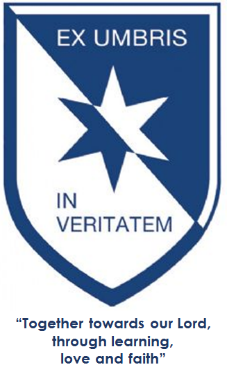 Year 7Year 8Year 9Year 10Year 11Year 12Year 13HT1Being a successful studentMaintaining a positive online presenceBlack History Week/Culture celebrationHT2Understanding your rights in the workplaceUnderstanding men’s health and wellbeingStand Against ViolenceHT3Financial survival skillsUnifrogPaid work experience opportunityHT4Further educationWellbeing: Assessment, resources and morale boost – Big QuizHT5Uni/Apprenticeships (PiXl TV)Unifrog: Acing your Personal StatementLee Bowling: TalkHT6Summer Loving ‘Speed Dating’UCAS Conference BedsStreet First Aid